PERSONNAL DETAILSName:			Beatrice 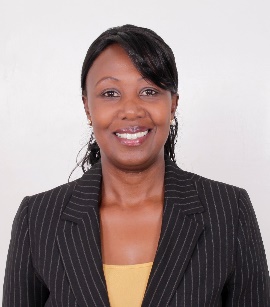                                       Beatrice.347770@2freemail.com Nationality:		Kenyan		Languages:		English, Swahili	Date of Birth:		14th September 1973Gender:		FemaleMarital status:	Single													______CAREER OBJECTIVESeeking to join an established organization that recognizes hard work and reliability and offers a career progression and growth environment that uses my professional skills in the best possible way for achieving the company’s goal.SUMMARYA Highly-motivated, energetic individual who strives to ensure that all tasks are successfully accomplished within time. A professional with a track record in customer service, Admin, data entry, and general office clerical duties.  With a background in technology skills and excellent communication and organizational skills.  Proactive and a team player who effectively communicates with all levels of staff. Proven ability to efficiently plan and manage multiple assignments to meet tight deadlines and able to cope under pressure. Proficient in providing support to management, taking minutes, handling appointments and messages.  A fast learner who is committed to delivering consistent customer service to ensure client satisfaction and service improvement.STRENGTHS+Friendly individual with a calm nature		+Proactive and confidentiality+ Excellent interpersonal skills and communication	+Time management skill and a team player+Organizational and technology skills		+Handle pressure with ease and efficiency+ Attention to detail					+ Empathy skills			___________________________________________________________________WORK EXPERIENCEJan 2014– Jan 2017:        	Spartan Africa Ltd, KenyaPosition Held:		Admin/Customer ServiceResponsibilities and DutiesProvide general administrative and clerical support including mailing, copying to managementData entry processingCashier duties – receiving payments for services renderedAnswering calls and giving customers information on company’s products and services Handling customers queries and problems and offering solutions Maintaining databases and filing systemsCoordinating appointments, meetings and managing correspondenceUpdating records and information into the computer systemSupervising front office clerks and assisting with issues from customersFollowing up on services rendered to the customers Assist in resolving any administrative problemsAug 1993 – May 2013: 	National Social Security Fund- KenyaPosition held: 		Back office Assistant Admin/Customer Service RepResponsibilities and DutiesSupervise staffMaintain and upgrade information in customer databaseAnswering calls, filing and other clerical dutiesBank teller tasks ie receiving payments issuing receiptsData entry processingRegistering new customers and issuing them with IDsTraining staff on new computer application processesPerforming normal clerical duties and offering support to front office staffParticipating in performance evaluationsPreparing and generating monthly reports for managementResolving employee and customer complaints and concernsMonitor usage of equipment and ensure everything is working in its perfect mannerAchievementsSuccessfully achieved performance parameters as well as organizational goals and objectives.Well-developed expertise in building long-term relationships with clients and turning around the image of the company to a positive one.Gained rich exposure and thorough understanding in customer service andadministrationoperations.Improved office efficiency by overhauling previously haphazard filing systemincreasingoverall efficiency by 20%Received annual performance bonuses based on solid evaluations from the management.Increased customer satisfaction rating by 5%.Played vital role in organizing and collaborating with other branches, departments to centralize the customer database for easy retrieval of information.Recognized by the management for taking initiative to streamline customer service delivery by efficiently resolving clients issuesEarned a promotion from an entry level to an Assistant supervisor Trained 15 newly hired staff membersProfessional SkillsTraining skillsTechnical skills – MS office, Excel, Outlook..etcCustomer service and administration skillsInterpersonal and communication skillsBank teller skillsLeadership skillsData entry processing and attention to detailProblem solving attitudeMultitasking skills in organizational setupSelf control and listening skillsFile management and supervision skillsPlanning skills that help create administrative and office proceduresHuman resource management in being discrete and ethical in ensuring policies and regulations are followed.EDUCATIONSep 2010:	Diploma in Business Management- Kenya Institute of ManagementMay 1993:	Certificate in Computers and software packages –K.C.I.T.I. College - Spreadsheets, Microsoft packages, Database skills1988 – 1991: 		Kenya Certificate of Secondary Education - PassedShort CoursesJune2010:  	Training for Quality Service Delivery - Public relations and customer care (3 days training)August 2013:	Customer Service delivery techniques and total quality management(2 weeks training)February 2015:	Supervisory and leadership training (1 week training)Hobbies:		Swimming, reading, listening